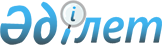 О внесении изменения в решение Абайского районного маслихата от 18 июня 2019 года № 36/2-VI "Об утверждении Правил оказания социальной помощи, установления размеров и определения перечня отдельных категорий нуждающихся граждан"
					
			Утративший силу
			
			
		
					Решение маслихата Абайского района Восточно-Казахстанской области от 5 апреля 2021 года № 6/11-VII. Зарегистрировано Департаментом юстиции Восточно-Казахстанской области 22 апреля 2021 года № 8668. Утратило силу решением Абайского районного маслихата области Абай от 29 ноября 2023 года № 10/17-VIII
      Сноска. Утратило силу решением Абайского районного маслихата области Абай от 29.11.2023 № 10/17-VIII (вводится в действие по истечении десяти календарных дней после дня его первого официального опубликования).
      Примечание ИЗПИ.
      В тексте документа сохранена пунктуация и орфография оригинала.
      В соответствии с пунктом 2-3 статьи 6 Закона Республики Казахстан от 23 января 2001 года "О местном государственном управлении и самоуправлении в Республике Казахстан", постановлением Правительства Республики Казахстан от 21 мая 2013 года № 504 "Об утверждении Типовых правил оказания социальной помощи, установления размеров и определения перечня отдельных категорий нуждающихся граждан", Абайский районный маслихат РЕШИЛ:
      1. Внести в решение Абайского районного маслихата от 18 июня 2019 года № 36/2-VI "Об утверждении Правил оказания социальной помощи, установления размеров и определения перечня отдельных категорий нуждающихся граждан" (зарегистрировано в Реестре государственной регистрации нормативных правовых актов за № 6031, опубликовано в эталонном контрольном банке нормативных правовых актов Республики Казахстан в электронном виде 3 июля 2019 года) следующее изменение:
      Правила оказания социальной помощи, установления размеров и определения перечня отдельных категорий нуждающихся граждан утвержденных указанным решением изложить в новой редакции согласно приложению.
      2. Настоящее решение вводится в действие по истечении десяти календарных дней после дня его первого официального опубликования. Правила оказания социальной помощи, установления размеров и определения перечня отдельных категорий нуждающихся граждан
      1. Настоящие Правила оказания социальной помощи, установления размеров и определения перечня отдельных категорий нуждающихся граждан (далее - Правила) разработаны в соответствии с Законом Республики Казахстан от 23 января 2001 года "О местном государственном управлении и самоуправлении в Республике Казахстан", постановлением Правительства Республики Казахстан от 21 мая 2013 года № 504 "Об утверждении Типовых правил оказания социальной помощи, установления размеров и определения перечня отдельных категорий нуждающихся граждан" и определяют порядок оказания социальной помощи, установления размеров и определения перечня отдельных категорий нуждающихся граждан.
      2. Государственное учреждение "Отдел занятости и социальных программ Абайского района" (далее – уполномоченный орган) осуществляет социальную помощь отдельным категориям нуждающихся граждан осуществляет в пределах средств предусмотренных в районном бюджете. Глава 1. Общие положения
      3. Основные термины и понятия, которые используются в настоящих Правилах оказания социальной помощи, установления размеров и определения перечня отдельных категорий нуждающихся граждан:
      1) Государственная корпорация "Правительство для граждан" (далее – уполномоченная организация) – юридическое лицо, созданное по решению Правительства Республики Казахстан для оказания государственных услуг, услуг по выдаче технических условий на подключение к сетям субъектов естественных монополий и услуг субъектов квазигосударственного сектора в соответствии с законодательством Республики Казахстан, организации работы по приему заявлений на оказание государственных услуг, услуг по выдаче технических условий на подключение к сетям субъектов естественных монополий, услуг субъектов квазигосударственного сектора и выдаче их результатов услугополучателю по принципу "одного окна", а также обеспечения оказания государственных услуг в электронной форме, осуществляющее государственную регистрацию прав на недвижимое имущество по месту его нахождения;
      2) памятные даты – события, имеющие общенародное историческое, духовное, культурное значение и оказавшие влияние на ход истории Республики Казахстан;
      3) специальная комиссия – комиссия, создаваемая решением акима Абайского района по рассмотрению заявления лица (семьи), претендующего на оказание социальной помощи в связи с наступлением трудной жизненной ситуации; 
      4) прожиточный минимум – необходимый минимальный денежный доход на одного человека, равный по величине стоимости минимальной потребительской корзины, рассчитываемой органами статистики Восточно-Казахстанской области; 
      5) праздничные дни – дни национальных и государственных праздников Республики Казахстан;
      6) среднедушевой доход семьи (гражданина) – доля совокупного дохода семьи, приходящаяся на каждого члена семьи в месяц;
      7) центральный исполнительный орган – государственный орган, обеспечивающий реализацию государственной политики в сфере социальной защиты населения;
      8) трудная жизненная ситуация – ситуация, объективно нарушающая жизнедеятельность гражданина, которую он не может преодолеть самостоятельно;
      9) уполномоченный орган – государственное учреждение "Отдел занятости и социальных программ Абайского района", финансируемое за счет местного бюджета, осуществляющее оказание социальной помощи;
      10) участковая комиссия – комиссия, создаваемая решением акима Абайского района для проведения обследования материального положения лиц (семей), обратившихся за социальной помощью, и подготовки заключений;
      11) предельный размер – утвержденный максимальный размер социальной помощи.
      4. Настоящие Правила распространяются на лиц, зарегистрированных на территории Абайского района.
      Социальная помощь к памятным датам и праздничным дням оказывается единовременно в виде денежных выплат. При наступлении трудной жизненной ситуации социальная помощь назначается единовременно один раз в год.
      5. Социальная помощь оказывается в порядке, согласно пункту 5 постановления правительства Республики Казахстан от 21 мая 2013 года № 504 "Об утверждении Типовых правил оказания социальной помощи, установления размеров и определения перечня отдельных категорий нуждающихся граждан".
      6. Участковые и специальные комиссии осуществляют свою деятельность на основании положений, утверждаемых акиматом Восточно-Казахстанской области. Глава 2. Порядок определения перечня категорий получателейсоциальной помощи и установления размеров социальной помощи
      7. Перечень категорий получателей, предельные размеры социальной помощи, сроки обращения за социальной помощью при наступлении трудной жизненной ситуации вследствие стихийного бедствия или пожара, устанавливаются акиматом Абайского района и утверждаются решением Абайского районного маслихата.
      При этом основаниями для отнесения граждан к категории нуждающихся при наступлении трудной жизненной ситуации являются:
      1) основания, предусмотренные законодательством Республики Казахстан;
      2) причинение ущерба гражданину (семье) либо его имуществу вследствие стихийного бедствия или пожара;
      3) наличие среднедушевого дохода, не превышающего порога, установленного в кратном отношении к прожиточному минимуму.
      8. Перечень категорий получателей социальной помощи:
      1) дети сироты и дети, оставшиеся без попечения родителей;
      2) безнадзорные несовершеннолетние, в том числе с девиантным поведением;
      3) несовершеннолетние, находящиеся в специальных организациях образования, организациях образования с особым режимом содержания;
      4) дети от рождения до трех лет с ограниченными возможностями раннего психофизического развития;
      5) лица, со стойкими нарушениями функций организма, обусловленные физическими и (или) умственными возможностями;
      6) лица, с ограничением жизнедеятельности вследствие социально значимых заболеваний и заболеваний, представляющих опасность для окружающих;
      7) лица неспособные к самообслуживанию в связи с преклонным возрастом, вследствие перенесенной болезни и (или) инвалидности;
      8) лица, подвергшиеся жестокому обращению, приведшему к социальной дезадаптации и социальной депривации;
      9) бездомные (лица без определенного места жительства);
      10) лица, освобожденные из мест лишения свободы;
      11) лица, находящиеся на учете службы пробации;
      12) лица, получившие ущерб вследствие стихийного бедствия или пожара;
      13) лица, (семьи), со среднедушевым доходом семьи, за квартал, предшествующий кварталу обращению, не превышающим установленного порога.
      9. Установить порог среднедушевого дохода лица (семьи) в размере двухкратной величины прожиточного минимума.
      10. Размер оказываемой социальной помощи в каждом отдельном случае определяет специальная комиссия и указывает его в заключении о необходимости оказания социальной помощи. Предельный размер социальной помощи составляет 100 месячных расчетных показателей.
      11. Единовременная социальная помощь к памятным датам и праздничным дням предоставляется следующим категориям граждан:
      1) День вывода войск с территории Афганистана, день памяти воинов интернационалистов - 15 февраля:
      военнослужащим, проходившим воинскую службу в Афганистане или других государствах, в которых велись боевые действия – 33,4 месячных расчетных показателя;
      военнослужащие, ставшие инвалидами вследствие ранения, контузии, увечья, полученных при защите бывшего Союза Советских Социалистических Республик, исполнении иных обязанностей воинской службы в другие периоды или вследствие заболевания, связанного с пребыванием на фронте, а также при прохождении воинской службы в Афганистане или в других государствах, в которых велись боевые действия – 33,4 месячных расчетных показателя;
      2) Международный женский день - 8 марта:
      многодетным матерям, награжденным подвеской "Алтын алқа", орденами "Материнская слава"I и II степени или ранее получившим звание "Мать- героиня" - 5 месячных расчетных показателя;
      многодетным матерям, награжденным подвеской "Күміс алқа" - 5 месячных расчетных показателя;
      многодетным семьям, имеющим четырех и более совместно проживающих несовершеннолетних детей, в том числе детей, обучающихся по очной форме обучения в организациях среднего, технического и профессионального, послесреднего образования, высших учебных заведениях, после достижения ими совершеннолетия до времени окончания ими учебных заведений (но не более чем до достижения двадцатитрехлетнего возраста) - 5 месячных расчетных показателя;
      3) Международный день Памяти жертв радиационных аварий и катастроф - 26 апреля:
      лица, принимавшие участие в ликвидации последствий катастрофы на Чернобыльской атомной электростанции в 1986-1987 годах, других радиационных катастроф и аварий на объектах гражданского или военного назначения, а также участвовавшие непосредственно в ядерных испытаниях – 34,282 месячных расчетных показателя;
      лица, из числа участников ликвидации последствий катастрофы на Чернобыльской атомной электростанции в 1988-1989 годах, эвакуированные (самостоятельно выехавшие) из зон отчуждения и отселения в Республику Казахстан, включая детей, которые на день эвакуации находились во внутриутробном состоянии – 34,282 месячных расчетных показателя;
      лица, ставшие инвалидами вследствие катастрофы на Чернобыльской атомной электростанции и других радиационных катастроф и аварий на объектах гражданского или военного назначения, ядерных испытаний, и их дети, инвалидность которых генетически связана с радиационным облучением одного из родителей – 24 месячных расчетных показателя;
      4) Праздник единства народа Казахстана - 1 мая:
      инвалидам 1 группы по зрению - 10 месячных расчетных показателя;
      5) День Победы - 9 Мая:
      инвалидам и участникам Великой Отечественной войны – 342,818 месячных расчетных показателя;
      военнослужащие, а также лица начальствующего и рядового состава органов внутренних дел и государственной безопасности бывшего Союза Советских Социалистических Республик, проходившие в период Великой Отечественной войны службу в городах, участие в обороне которых засчитывалось до 1 января 1998 года в выслугу лет для назначения пенсии на льготных условиях, установленных для военнослужащих частей действующей армии – 34,282 месячных расчетных показателя;
      супруга (супруг) умершего инвалида Великой Отечественной войны или лица, приравненного по льготам к инвалидам Великой Отечественной войны, а также супруга (супруг) умершего участника Великой Отечественной войны, партизана, подпольщика, гражданина, награжденного медалью "За оборону Ленинграда" или знаком "Жителю блокадного Ленинграда", признававшихся инвалидами в результате общего заболевания, трудового увечья и других причин (за исключением противоправных) которые не вступали в повторный брак– 10,285 месячных расчетных показателей;
      лица, награжденные орденами и медалями бывшего Союза Советских Социалистических Республик за самоотверженный труд и безупречную воинскую службу в тылу в годы Великой Отечественной войны – 10,285 месячных расчетных показателей;
      лица, проработавшие (прослужившие) не менее шести месяцев с 22 июня 1941 года по 9 мая 1945 года и не награжденные орденами и медалями бывшего Союза Советских Социалистических Республик за самоотверженный труд и безупречную воинскую службу в тылу в годы Великой Отечественной войны -10,285 месячных расчетных показателей;
      6) День памяти жертв политических репрессий - 31 мая:
      лица, пострадавшие от политических репрессий - 4,285 месячных расчетных показателя;
      7) День Конституции Республики Казахстан – 30 августа:
      лицам, воспитывающим ребенка-инвалида в возрасте до 16 лет – 4,8 месячных расчетных показателя. Глава 3. Порядок оказания социальной помощи
      12. Социальная помощь к памятным датам и праздничным дням, оказывается по спискам, утверждаемым акиматом Абайского района по представлению уполномоченной организаций либо иных организации без истребования заявлений от получателей.
      13. Для получения социальной помощи при наступлении трудной жизненной ситуации заявитель от себя или от имени семьи представляет в уполномоченный орган или акиму поселкового, сельского округа заявление с перечнем документов, указанных в пункту 13 Типовых Правил оказания социальной помощи, установления размеров и определения перечня отдельных категорий нуждающихся граждан, утвержденных постановлением Правительства Республики Казахстан от 21 мая 2013 года № 504 (далее – Типовые правила).
      14. Документы представляются в подлинниках для сверки, после чего подлинники документов возвращаются заявителю. 
      15. При поступлении заявления на оказание социальной помощи при наступлении трудной жизненной ситуации уполномоченный орган или аким сельского округа течение одного рабочего дня направляет документы заявителя в участковую комиссию для проведения обследования материального положения лица (семьи).
      16. Участковая комиссия в течение двух рабочих дней со дня получения документов проводит обследование заявителя, по результатам которого составляет акт о материальном положении лица (семьи), подготавливает заключение о нуждаемости лица (семьи) в социальной помощи по формам согласно приложениям 2, 3 к Типовым Правилам и направляет их в уполномоченный орган или акиму сельского округа.
      Аким сельского округа в течение двух рабочих дней со дня получения акта и заключения участковой комиссии направляет их с приложенными документами в уполномоченный орган.
      17. В случае недостаточности документов для оказания социальной помощи, уполномоченный орган запрашивает в соответствующих органах сведения, необходимые для рассмотрения представленных для оказания социальной помощи документов.
      18. В случае невозможности представления заявителем необходимых документов в связи с их порчей, утерей, уполномоченный орган принимает решение об оказании социальной помощи на основании данных иных уполномоченных органов и организаций, имеющих соответствующие сведения.
      19. Уполномоченный орган в течение одного рабочего дня со дня поступления документов от участковой комиссии или акима сельского округа производит расчет среднедушевого дохода лица (семьи) в соответствии с законодательством Республики Казахстан и представляет полный пакет документов на рассмотрение специальной комиссии.
      20. Специальная комиссия в течение двух рабочих дней со дня поступления документов выносит заключение о необходимости оказания социальной помощи, при положительном заключении указывает размер социальной помощи.
      21. Уполномоченный орган в течение восьми рабочих дней со дня регистрации документов заявителя на оказание социальной помощи принимает решение об оказании либо отказе в оказании социальной помощи на основании принятых документов и заключения специальной комиссии о необходимости оказания социальной помощи.
      В случаях, указанных в пунктах 17 и 18 настоящих Правил, уполномоченный орган принимает решение об оказании либо отказе в оказании социальной помощи в течение двадцати рабочих дней со дня принятия документов от заявителя или акима сельского округа.
      22. Уполномоченный орган письменно уведомляет заявителя о принятом решении (в случае отказа - с указанием основания) в течение трех рабочих дней со дня принятия решения.
      23. Отказ в оказании социальной помощи в случаях:
      1) выявления недостоверных сведений, представленных заявителями;
      2) отказа, уклонения заявителя от проведения обследования материального положения лица (семьи);
      3) превышения размера среднедушевого дохода лица (семьи) установленного порога для оказания социальной помощи.
      24. Финансирование расходов на предоставление социальной помощи осуществляется в пределах средств, предусмотренных местным бюджетом на текущий финансовый год. Глава 4. Основания для прекращения и возврата предоставляемой социальной помощи
      25. Социальная помощь прекращается в случаях:
      1) смерти получателя;
      2) выезда получателя на постоянное проживание за пределы Абайского района;
      3) направления получателя на проживание в государственные медико-социальные учреждения;
      4) выявления недостоверных сведений, представленных заявителем.
      Выплата социальной помощи прекращается с месяца наступления указанных обстоятельств.
      26. Излишне выплаченные суммы подлежат возврату в добровольном или ином установленном законодательством Республики Казахстан порядке. Глава 5. Заключительное положение
      27. Мониторинг и учет предоставления социальной помощи проводит уполномоченный орган с использованием базы данных автоматизированной информационной системы "Е-Собес".
					© 2012. РГП на ПХВ «Институт законодательства и правовой информации Республики Казахстан» Министерства юстиции Республики Казахстан
				
      Председатель сессии 

Е. Тулендиев

      Секретарь маслихата 

Е. Лдибаев
Приложение к решению 
Абайского районного маслихата 
от 5 апреля № 6/11-VІІ